Конкурсное задание 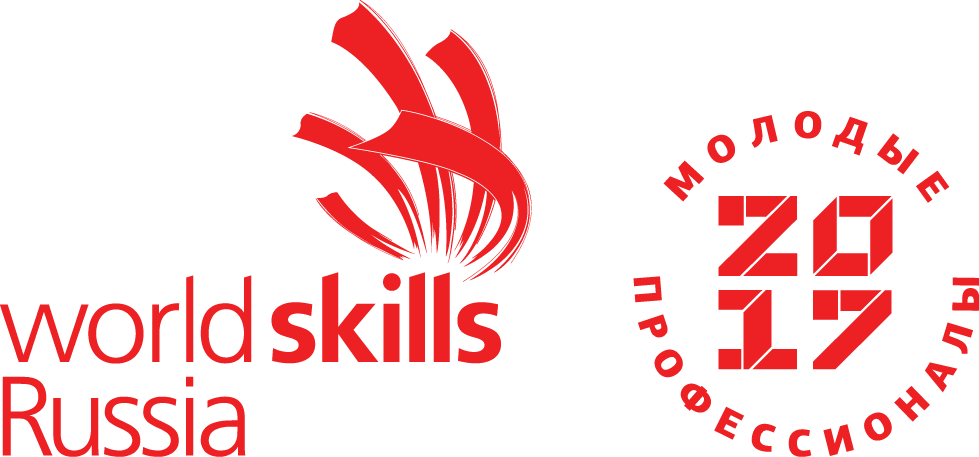 Компетенция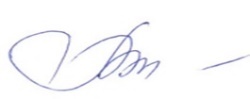 (Социальная работа)Конкурсное задание включает в себя следующие разделы:Формы участия в конкурсе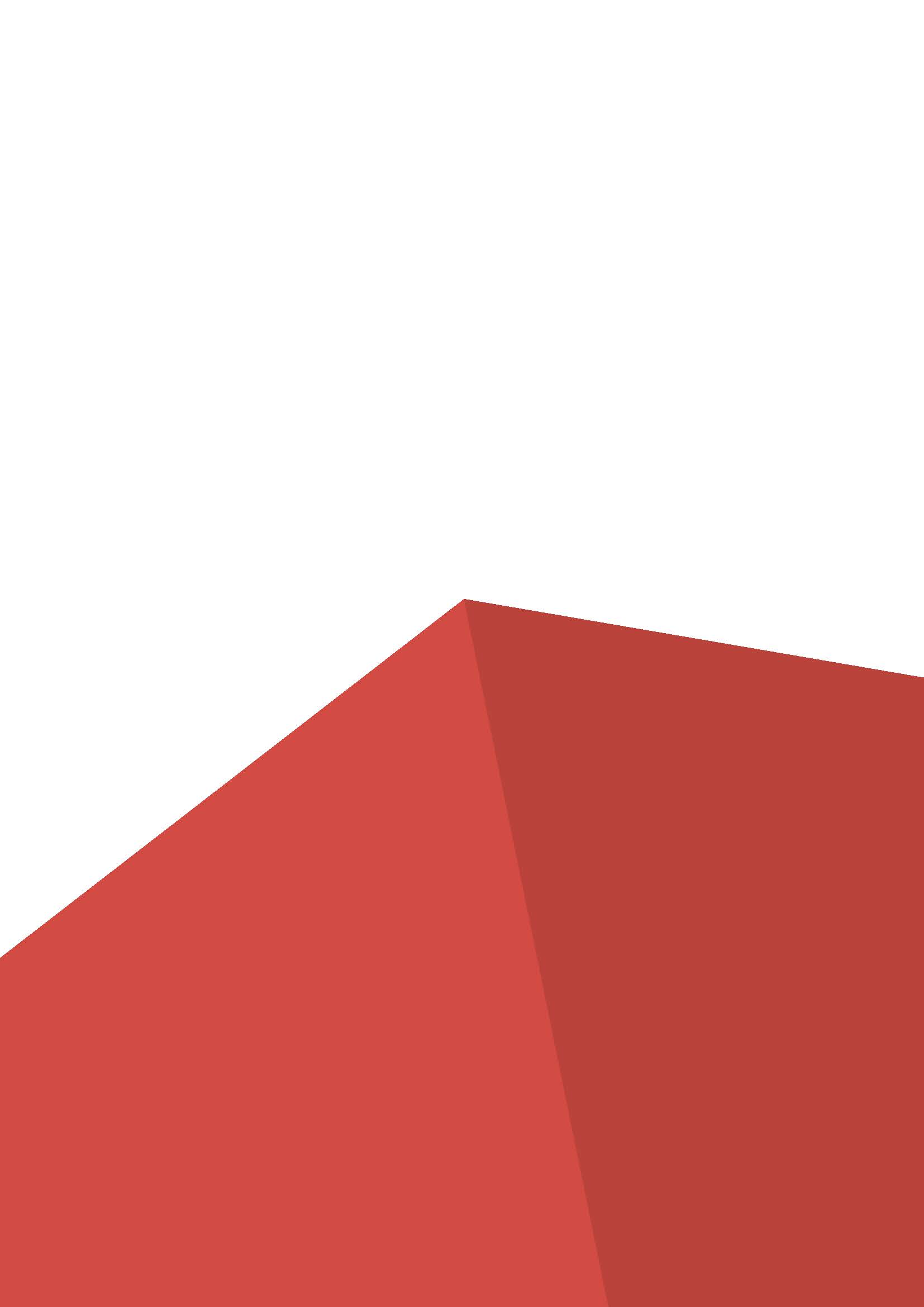 Задание для конкурсаМодули задания и необходимое времяКритерии оценкиНеобходимые приложенияКоличество часов на выполнение задания:15ч.1. ФОРМЫ УЧАСТИЯ В КОНКУРСЕИндивидуальный конкурс.2. ЗАДАНИЕ ДЛЯ КОНКУРСАСодержанием конкурсного задания является деятельность специалиста социальной работы. Участники соревнований получают инструкции и оборудование. Конкурсное задание имеет несколько модулей, выполняемых последовательно. Окончательные аспекты критериев оценки уточняются членами жюри. Оценка производится как в отношении работы модулей, так и в отношении процесса выполнения конкурсной работы. Если участник конкурса не выполняет требования техники безопасности, подвергает опасности себя или других конкурсантов, такой участник может быть отстранен от конкурса.Время и детали конкурсного задания в зависимости от конкурсных условий могут быть изменены членами жюри.Конкурсное задание должно выполняться помодульно. Оценка также происходит от модуля к модулю. 3. МОДУЛИ ЗАДАНИЯ И НЕОБХОДИМОЕ ВРЕМЯМодули и время сведены в таблице 1 Таблица 1.Модуль 1: Анкетирование по выявлению нуждаемости в социальных услугахУчастнику необходимо разработать анкету с целью выявления нуждаемости в социальных услугах, проанализировать и с использованием иллюстративных методов отображения информации представить результаты  и сформировать аналитический отчет по проведенному исследованию.Эксперты оценивают последовательность, правильность, качество выполнения работы в соответствии с конкурсным заданием.Модуль 2. Выявление потребности в социальных услугах Участнику необходимо собрать первичную информацию в процессе беседы с гражданином, обратившимся в организацию социального обслуживания.  На основании полученной первичной информации заполнить индивидуальную программу предоставления социальных услуг (ИППСУ) в части наименования социальных услуг и их поставщиков.Эксперты оценивают последовательность, правильность, качество выполнения работы в соответствии с конкурсным заданием.Модуль 3. Реализация социального обслуживания Участнику необходимо найти решение проблемных ситуаций по работе с получателем социальных услуг применяя знания нормативно-правовой документации, технологий социальной работы и технологии профессиональной коммуникации.Эксперты оценивают последовательность, правильность, качество выполнения работы в соответствии с конкурсным заданием.Модуль 4. Профилактика обстоятельств, обусловливающих нуждаемость в социальном обслуживании Участнику необходимо разработать план и тезисы беседы с целевой группой  с учетом ее характеристики, а также подготовить информационное сопровождение беседы в виде компьютерной презентации.Эксперты оценивают последовательность, правильность, качество выполнения работы в соответствии с конкурсным заданием.4. Критерии оценкиВ данном разделе определены примерные критерии оценки В данном разделе определены критерии оценки и количество начисляемых баллов (субъективные и объективные) таблица 2. Общее количество баллов задания/модуля по всем критериям оценки составляет 100.5. Приложения к заданиюПриложение 1. Индивидуальная программа получателя социальных услуг.Приложение 1.ИНДИВИДУАЛЬНАЯ ПРОГРАММА ПРЕДОСТАВЛЕНИЯ СОЦИАЛЬНЫХ УСЛУГ «             »                             года                                                    № 1. Фамилия, имя, отчество 2. Пол                                                    3. Дата рождения   4. Адрес места регистрации:почтовый индекс                       город (район)                          улица ДОМ             КОРПУС  -  КВАРТИРА                ТЕЛЕФОН              Адрес фактического проживания:почтовый индекс                      город (район)                             улица    ДОМ                КОРПУС  -  КВАРТИРА                   ТЕЛЕФОН    5.Адрес места работы: почтовый индекс _____-______ город (район) ____________________-____________________улица _________________-_____________________ дом № ____-_____телефон ____-________6. Серия, номер паспорта или данные иного документа, удостоверяющего личность, дата выдачи этих документов, наименование выдавшего органа7. Контактный e-mail (при наличии)_____________-____________________________________8. Индивидуальная программа предоставления социальных услуг разработана впервые, повторно, (нужное подчеркнуть) на срок до: 9. Форма социального обслуживания:  10. Виды социальных услуг:I. Социально – бытовые:II. Социально-медицинскиеIII. Социально-психологическиеIV. Социально педагогическиеV. Социально-трудовыеVI. Социально–правовыеVII. Услуги в целях повышения коммуникативного потенциала получателей социальных  услуг, имеющих ограничения жизнедеятельности, в том числе детей-инвалидов11. Условия предоставления социальных услуг: услуги предоставляются  в соответствии с условиями договора о предоставлении социальных услуг № _____ от ______2017 года, определенных индивидуальной программой предоставления социальных услуг.12. Перечень рекомендуемых поставщиком социальных услуг:13. Отказ от социального обслуживания, социальной услуги:14. Мероприятия по социальному сопровождению:С содержанием индивидуальной программы предоставления социальных услуг Согласен                                             _______________                                                                                                                                                                                  (расшифровка подписи) Начальник                                               _______________                                                                                                                                                                                      (расшифровка подписи)М.П.№ п/пНаименование модуляРабочее времяВремя на задание1Модуль 1. Анкетирование по выявлению нуждаемости в социальных услугахС1 09.00-14.005 часов2Модуль 2. Выявление потребности в социальных услугахС1 15.00-18.003 часа3Модуль 3. Реализация социального обслуживанияС2 09.00-12.003 часа4Модуль 4. Профилактика обстоятельств, обусловливающих нуждаемость в социальном обслуживанииС2 13.00-17.004 часа№ п/пНаименование модуляОценкиОценкиОценки№ п/пНаименование модуляСудейскаяОбъективнаяОбщая1Модуль 1. Анкетирование по выявлению нуждаемости в социальных услугах921302Модуль 2. Выявление потребности в социальных услугах128203Модуль 3. Реализация социального обслуживания812204Модуль 4. Профилактика обстоятельств, обусловливающих нуждаемость в социальном обслуживании161430ИТОГО4555100Наименование социально-бытовой услугиОбъем предостав-ления услугПериодич-ность предоставления услугиСрок предоставления услугиОтметка о выполненииНаименование социально-медицинской услугиОбъем предостав-ления услугПериодич-ность предоставления услугиСрок предоставления услугиОтметка о выполненииНаименование социально-психологической услугиОбъем предостав-ления услугПериодич-ность предоставления услугиСрок предоставления услугиОтметка о выполненииНаименование социально-педагогической услугиОбъем предостав-ления услугПериодич-ность предоставления услугиСрок предоставления услугиОтметка о выполненииНаименование социально-трудовой услугиОбъем предостав-ления услугПериодич-ность предоставления услугиСрок предоставления услугиОтметка о выполненииНаименование социально-правовой услугиОбъем предостав-ления услугПериодич-ность предоставления услугиСрок предоставления услугиОтметка о выполненииНаименование услугиОбъем предоставления услугПериодичность предоставления услугиСрок предоставления услугиОтметка о выполненииНаименование поставщика социальных услугАдрес места нахождения поставщика социальных услугКонтактная информация поставщика социальных услуг (телефон, e-mail и т.п.)Наименование формы социального обслуживания, вида социальных услуг, социальной услуги от которых отказывается получатель социальных услугПричины отказаДата отказаПодпись получателя социальных услугВид социального сопровожденияПолучатель социального сопровожденияОтметка о выполнении